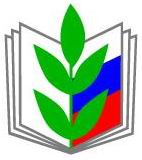 ОБЩЕРОССИЙСКИЙ ПРОФСОЮЗ ОБРАЗОВАНИЯПЕРВИЧНАЯ ПРОФСОЮЗНАЯ ОРГАНИЗАЦИЯ ОБУЧАЮЩИХСЯРОСТОВСКОГО ГОСУДАРСТВЕННОГО ЭКОНОМИЧЕСКОГО УНИВЕРСИТЕТА (РИНХ)ПРОФЕССИОНАЛЬНОГО СОЮЗА РАБОТНИКОВ НАРОДНОГО ОБРАЗОВАНИЯ И НАУКИ РОССИЙСКОЙ ФЕДЕРАЦИИ(ППО ОБУЧАЮЩИХСЯ РГЭУ (РИНХ) ОБЩЕРОССИЙСКОГО ПРОФСОЮЗА ОБРАЗОВАНИЯ)344002, г. Ростов-на-Дону, ул. Б. Садовая, д.69, ауд.610, тел. +7(863) 261-38-44, E-mail: profs_rinh@mail.ruИНФОРМАЦИЯ О РАБОТЕ Первичной профсоюзной организации обучающихся РГЭУ (РИНХ) Общероссийского Профсоюза образованияза 2021/2022 учебный годПервичная профсоюзная организация обучающихся Ростовского государственного экономического университета (РИНХ) Общероссийского Профсоюза образования - это одна из ведущих организаций в системе студенческого самоуправления университета.Организация руководствуется Федеральным законом «О профессиональных союзах, их правах и гарантиях деятельности», Федеральным законом Российской Федерации N 273-ФЗ "Об образовании в Российской Федерации", Уставом Общероссийского профсоюза образования.Первичную профсоюзную организацию обучающихся РГЭУ (РИНХ) возглавляет председатель. В структуру организации входят 7 профсоюзных бюро факультетов и профбюро Таганрогского института им. А.П. Чехова. Три комиссии: Социальная, Культурно – досуговая, Информационная. Численность организации на конец отчетного периода составляла 4327 членов Профсоюза – более 68 % от общего числа обучающихся по очной форме обучения университета, включая филиал в г. Таганроге. Более 80 % членов профсоюза – обучающиеся на коммерческой основе обучения, с полным возмещением затрат за обучение. В штатном расписании организации, за отчетный период и в настоящее время одна должность, председатель – 0,5 ставки.Актив организации составляет 402 человека, из которых:- 8 председателей профсоюзных бюро факультетов и председатель профбюро ТИ им. А.П. Чехова;- 15 членов комиссий при профкоме;- 3 члена контрольно-ревизионной комиссии;-  48 членов профбюро;- 328 профгруппорга.В отчетном учебном году в 6 структурных подразделениях прошли отчетно-выборные конференции, были избраны новые председатели профсоюзных организаций факультетов и их заместители.Всю свою работу профсоюзный комитет строит на принципах социального партнерства и сотрудничества с администрацией университета, решая все вопросы путем конструктивного диалога в интересах обучающихся. Одним из самых важных в деятельности первичной профсоюзной организации обучающихся является ежегодное составление плана работы на следующий календарный год. Несмотря на то, что план разрабатывается с учетом плана культурно-массовых и спортивно-оздоровительных мероприятий вуза, в течение года в него вносятся изменения, так как организация не стоит на месте и старается привнести различные новшества в жизнь студентов.В первичной профсоюзной организации обучающихся проводится активная работа по различным направлениям:Социально-экономическое направление:Финансовая деятельность первичной профсоюзной организации обучающихся РГЭУ (РИНХ) осуществляется на основании сметы доходов и расходов. На сегодня единственным источником доходной части профсоюзного бюджета являются членские профсоюзные взносы. Полученные средства расходуются по следующим направлениям:- культурно-массовую и спортивно-оздоровительную работу;- подготовку и обучение профсоюзного актива;- оказание материальной помощи нуждающимся членам Профсоюза;- премирование профсоюзного актива;- информационно-пропагандистскую работу;- на служебные командировки;- зарплату штатных сотрудников;- на хозяйственные средства и прочие расходы.Следует отметить, что первичная профсоюзная организация обучающихся РГЭУ (РИНХ) своевременно и в полном объеме перечисляет членские профсоюзные взносы в областную организацию.В целях улучшения материального положения студентов, укрепления здоровья и повышения их жизненного уровня выделяется материальная помощь за счет членских профсоюзных взносов, на основании личных заявлений студентов и «Положения о порядке оказания материальной помощи членам профсоюза – обучающимся РГЭУ (РИНХ)».За успехи в работе ППОО РГЭУ (РИНХ) в отношении профсоюзного актива применяет различные формы поощрения. Согласно Положению «О премировании профсоюзного актива», за счет профсоюзных взносов, была выплачена профсоюзная стипендия 2 активистам организации, а 6 студентам, активно занимающиеся профсоюзной деятельностью была назначена стипендия Федерации независимых Профсоюзов Ростовской области и Областной профсоюзной организации.Социально-правовое направление:Представительская функция первичной профсоюзной организации реализуется посредством участия в работе факультетских и университетских стипендиальных комиссий, комиссии по переводу студентов с контрактной формы обучения на бюджетную, а также комиссии по проверке готовности университета к новому учебному году.Все локальные нормативные акты, затрагивающие права и интересы обучающихся принимаются по согласованию с Первичной профсоюзной организацией. Происходит постоянное взаимодействие и совместное участие Первичных профсоюзных организаций обучающихся и работников университета в рамках профсоюзных мероприятий (вебинары, совещания), подготовка и разработка документов регламентирующих деятельность профсоюза, отраслевые соглашение и другое.  Главная задача профсоюза защита прав и интересов обучающихся, за отчетный период поступило 417 обращений (что на 17% больше по сравнению, с прошлым годом) по различным вопросам: стипендиальное обеспечение, жилищно-бытовые вопросы, вопросы перевода с коммерческой формы обучения на бюджетную, оплаты за обучение, организации учебного процесса, балльно-рейтинговой системы, межличностного общения и другие.В 2021-2022 учебном году обучающиеся прошли обучение на различных форумах и обучающих площадках:- школа правовой грамотности ЮФО;- в рамках лидерских смен окружного этапа и финала Всероссийского конкурса «Студенческий лидер» и «Студент года»;- на Всероссийском молодёжном образовательном форуме «Территория смыслов»;- окружной школе студенческих советов общежитий (онлайн);-окружной школе членов стипендиальных комиссий ЮФО (онлайн);- Школах профсоюзного актива Федерации независимых Профсоюзов Ростовской области (онлайн);- внутривузовских школах профсоюзного актива: ШПИЛ&КА и Кузница кадров.Школа профсоюзных интеллектуальных лидеров и креативного актива (Шпилька) – один из успешных проектов, реализуемых Первичной профсоюзной организацией обучающихся РГЭУ (РИНХ) с 2015 года.  В 2021 году в рамках школы были проведены лекции по правовой грамотности, о профсоюзе, тренинги и мастер-классы, в том числе с привлечением сторонних спикеров.В отчетном году студенты представляли наш университет на конкурсах, ставших уже традиционными: «Лучший профорг - ЮФО 2022», «Лучшее Профбюро ЮФО-2022», областной этап Всероссийского конкурса «Студенческий лидер-2022» и «Студент года - 2022». Информационное направление:Главной задачей информационного направления является информирование обучающихся университета о деятельности профсоюза. Это и агитационные кампании - встречи председателей и членов профбюро со студентами первого курса, проведение мероприятий, направленных на популяризацию профсоюза (марафоны, встречи, собрания, ознакомительные беседы, тренинги и спортивно-развлекательные мероприятия).Отдельного внимания заслуживает школа координаторов «Кузница кадров», которая была проведена в смешенном формате в конце августа. Традиционно, координаторами, с сентября месяца в течение первых дней обучения проводятся тренинги на знакомство, адаптацию и командообразование в каждой группе 1 курса с целью создания благоприятного микроклимата внутри академической группы и для организации приемной кампании по принятию новых членов профсоюза. Реализуется проект «Ярмарка возможностей», в рамках которого студенты узнают все о студенческой жизни РГЭУ (РИНХ), знакомятся с творческими, танцевальными, спортивными коллективами, волонтерскими организациями, студенческим научным бюро и другими молодежными объединениями.У ППОО РГЭУ (РИНХ) есть страницы в социальных сетях: группа В контакте и Телеграм-канал, страница на сайте вуза (вкладка студентам -  Профком), электронная почта.Информация о мероприятиях профсоюза регулярно размещается в новостной ленте на сайте университета и в газете «Экономист». Жилищно – бытовое направлениеПри профсоюзном комитете обучающихся в рамках социальной комиссии действует жилищно – бытовой сектор. Он следит за готовностью общежитий к новому учебному году, совместно со студенческим Советом общежитий ежегодно проводит выборы старост общежитий.В вузе работает Совет по воспитательной работе, в который входят представители первичной профсоюзной организации обучающихся. ППОО РГЭУ (РИНХ) принимает во всех мероприятиях, проводимых под эгидой Совета, а также проректора по воспитательной работе и молодежной политике. На протяжении учебного года жилищно – бытовой сектор  организовывает обходы студенческих общежитий с целью выявления проблем. Которые в оперативном порядке решаются при постоянной поддержке ректора университета и проректора по административно-хозяйственной работе.В целях улучшения материальных и социально-бытовых условий проживания студентов, поддержания и улучшения общественного порядка в общежитиях, соблюдения чистоты и порядка, бережного отношения к имуществу жилищно – бытовой сектор профсоюзного комитета обучающихся проводит осмотр комнат под акцией «Под крышей дома твоего».Жилищно – бытовой сектор осуществляет контроль организации и качества питания обучающихся РГЭУ (РИНХ): за качеством готовой продукции; за соблюдением графика работы столовых и буфетов.Ежегодно с целью изучения мнения студентов по вопросам питания в РГЭУ (РИНХ) и проживания в студенческих общежитиях проводятся различные виды анкетирования.Культурно-досуговое направление:Для интеллектуальной, творческой, спортивной реализации студентов проводятся различные мероприятия (конкурс фотографий «Фото-кросс», «Универ. Начало», Празднование Масленицы в общежитиях (г. Ростов-на-Дону и г. Таганрог), Серия интеллектуальных игр «Что? Где? Когда?», Клуб настольных игр, киноклуб, творческий конкурс, приуроченный к празднованию 8 марта, Большие свадьбы и т.д.) А также проводятся акции, приуроченные к празднованию Дня рождения Общероссийского профсоюза образования, Дня студента и др. Активисты профсоюзной организации в течение года работали волонтерами на различных площадках.Большое количество мероприятий было организовано и проведено совместно с Центром патриотического воспитания и Студенческим культурным центром, при поддержке проректора по воспитательной работе и молодежной политике Е.А. Денисова, среди которых стоит отметить:- работа университетских смен в спортивном лагере «Ивушка»;- совместно с Центром патриотического воспитания провели квест «РИНХ наша судьба»;- в преддверии Нового года совместно со Студенческим Культурным Центром РГЭУ (РИНХ) был организован творческий конкурс «Голос РИНХа», а также уже традиционный новогодний онлайн-концерт «Фейерверк талантов», участие в котором приняли в том числе, и студенты из филиалов университета;- 2 марта в стенах нашего университета, в актовом зале, прошло яркое мероприятие в честь Масленичной недели. Активисты Студенческого культурного центра и СтудПрофкомРИНХ устроили масленичные гуляния для иностранных абитуриентов при поддержке Управления международного сотрудничества.   Среди крупных мероприятий организации стоит отметить:- игра-квест «Дневной дозор», которая ориентирована на первокурсников университета, с целью познакомить их с окрестностями университета и с центром города Ростова-на-Дону;- традиционное спортивное мероприятие организации — это осенний Марафон «Мы одна команда», которое проходит в парке Октябрьской революции. В этом году тематика Марафона была посвящена юбилею Ростовской области. По результатам соревнований 2 лучших команды представляют университет на областных соревнованиях. Этой осенью наши команды заняли почетное втрое и четверное место, среди 14 команд – вузов Ростовской области;- Новогодний профком - торжественное заседание студенческого профкома, где были подведены итоги 2021 года;-  шоу-игру «Угадай мелодию» - было организовано 8 игр и финал, 52 команды, более 300 участников. Очень масштабное и яркое мероприятие;- в Точке Кипения РГЭУ (РИНХ) состоялась интеллектуально-правовая игра «Битва Умов» ориентированная на проверку обучающихся на знание своих прав и обязанностей, норм стипендиального обеспечения, проживания в общежитии и истории своего университета;- Патриотические акции «Zа своих», «Мир без нацизма», «Автопробег»;- Участие университета в первомайской демонстрации у Дома профсоюзов; - впервые, в конце мая, на базе нашего университета, при поддержке администрации университета и лично ректора Е.Н. Макаренко, был организован и проведен конкурс красоты «Краса студенчества Ростовской области, участницами стали 8 представительниц вузов региона. По результатам конкурса обладательницей титула «Краса студенчества Ростовской области 2022» стала студентка РГЭУ (РИНХ) Элина Татарунас;11 ноября, также впервые, при личной поддержке ректора университета, профсоюз обучающихся совместно с СКЦ организовал творческий вечер студентки 4 курса факультета Менеджмента и предпринимательства Елизаветы Авсеевой, с участием донских казачьих творческих коллективов и Заслуженной артистки Российской Федерации Ларисы Гончаровой. Реализация таких масштабных мероприятий, направленных на поддержку талантливых обучающихся университета будет продолжена.  На регулярной основе для активистов студенческого профсоюза проходят различные психологические тренинги, практикующими психологами А.Е. Москаленко и Е.Г. Петровой.Активисты организации принимали участие в праздничных мероприятиях приуроченных Дню города Ростова-на-Дону и других масштабных мероприятиях.Работа с партнерамиПродолжает свою реализацию программа цифровизации профсоюза, каждый член профсоюза регистрируется в единой информационной базе - ему присваивается уникальный номер, и выдается виртуальный – электронный профсоюзный билет, который автоматически подключен к федеральной программе бонусов и скидок для членов Общероссийского профсоюза образования, в настоящее время в программе участвуют более 650 интернет магазинов, бонус до 40% от стоимости покупки. Кроме того, наша организация подключилась к проекту программ лояльности «СКС-бонус», где обучающимся также доступен большой спектр скидок от партеров профсоюза по всей стране.  Важной частью работы Студенческого профкома является работа с партнерами и поиск различных программ лояльности. Между ППОО РГЭУ (РИНХ) и автошколами «Приоритет» и «СоюзАвтошкол» заключено соглашение о сотрудничестве, в рамках которого действует скидка в 3000 рублей. Продолжает действие соглашение, заключенное с группой компаний «Еда всегда», дающее право членам нашего профсоюза получать 15% бонусных рублей от стоимости покупки, накопленными бонусами можно оплачивать последующие покупки.ППОО РГЭУ (РИНХ) участвует в программе «Время первых», в рамках которой – партнеры программы предоставляют подарки.Так же для членов Первичной профсоюзной организации:- работает система «СКС-Бонус» - скидка 25% на ж/д билеты в купе;- скидка 50% на посещение аквапарка Н2О;- скидка 30% на билеты футбольных матчей ФК «Ростов»;- скидки от 2% до 4% на новое жилье от ВКБ Новостройки;- скидка 3% на заправках Газпром;- индивидуальный тарифный план от Ростелеком и ТЕЛЕ 2;- скидки на покупку продукции в сети пиццерий «ДодоПица»;-скидка 20% на диагностику с консультацией офтальмолога в сети клиник и салонов оптики «ЛегеАртис»;- Ежегодное профилактическое обследование со скидкой 51% в клиниках «Инвитро»;- скидки в антикафе "Комикс";- скидки в кинотеатр «Киномакс»;- скидка в сети магазинов «Магистр»; - скидки в кофейне YEP CAFE;- скидки на абонементы от фитнес-клуба AlexFitness Чехов;- предоставляется возможность посетить спектакли театра драмы им. М.Горького с 50% скидкой на билеты, активно ведется работа по использованию Пушкинской карты.ДостиженияНикита Лященко – председатель организации награжден:- Благодарственным письмом руководителя Федерального агентства по делам молодежи К.Разуваевой за заслуги в сфере государственной молодежной политики;  - Почетной грамотой Общероссийского Профсоюза образования (постановление исполнительного комитета Профсоюза № 11 от 2 февраля 2022 года) за активную работу, добросовестное выполнение уставных обязанностей в Профсоюзе за подписью председателя Профсоюза Г.И. Меркуловой.  Анастасия Забродняя – заместитель председателя студенческого профсоюза – финалистка регионального этапа Всероссийского конкурса Студенческий лидер-2022.В региональном этапе Всероссийского конкурса «Студент года – 2021» среди победителей представители СтудПрофкомРИНХ: Вероника Лозина, руководитель культурно-массового сектора – 1 место в номинации «Творческая личность»;В рамках заседания Совета по воспитательной и спортивно-массовой работе РГЭУ (РИНХ) более 10 человек - активисты организации были отмечены грамотами и благодарственными письмами.Кроме этого, 8 студентов университета за отчетный период были отмечены дипломами и благодарственными письмами, от Федерации Профсоюзов Ростовской Области и Президиума Ростовской областной организации Профсоюза работников народного образования и науки РФ.Планы и перспективы:Первичная профсоюзная организация обучающихся РГЭУ (РИНХ) в основу мотивационной работы поставила работу с профактивом, его обучением, желанием через систему мероприятий дойти до каждого обучающегося. Одной их главных задач организации является привлечение новых членов профсоюза и уплата членских профсоюзных вносов. Для мотивации профсоюзной активности и профсоюзного членства постоянно расширяются программы лояльности, и работа в этом направлении будет продолжена. Особое внимание в этой работе необходимо уделить партнерству с организациями, осуществляющими культурно - просветительскую, санаторно - курортную и лечебно - оздоровительную деятельности, посредством заключения трехсторонних или двусторонних договоров (соглашений) о сотрудничестве в целях улучшения качества жизни обучающихся университета.Продолжение активной совместной работы с ректоратом и руководителями структурных подразделений университета направленной на проведение политики по совершенствованию качества образовательного, воспитательного процессов и другим направлениям, затрагивающим интересы обучающихся, также является приоритетной задачей для организации.Профсоюзная организация обучающихся занимается не только защитой прав и интересов студентов, но и дает им возможность реализовать себя, приобрести лидерские качества и навыки общения. Профсоюзная организация обучающихся полноправно выступает в качестве органа студенческого самоуправления и объединяет тысячи студентов в одну большую дружную семью университета.